R E Q U E R I M E N T O  P A D R Ã O                                                                                                     Para uso InternoDADOS DO ALUNOMATRÍCULA Nº:	NOME:CURSO: Engenharia mecatrônica	ENDEREÇO:BAIRRO:				     CIDADE:			                      ESTADO:CEP:					     TELEFONE:	SOLICITAÇÃO_______________________________________________________________________________________________________________________________________________________________________________________________________________________________________________________________________________________________________________________________________________________________________________________________________________________________________________________________________________________________________________________________________________________________________________________________________________________Data: ____/____/____   Assinatura do aluno		   Visto e carimbo do coord. do curso       __________________________		          _____________________________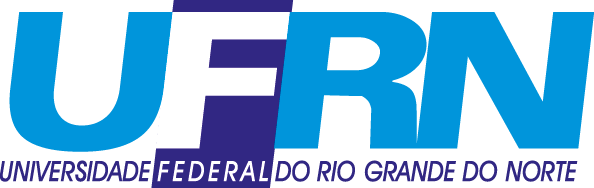        Universidade Federal do Rio Grande do Norte     Centro de Tecnologia        Coordenação do Curso de Engenharia Mecatrônica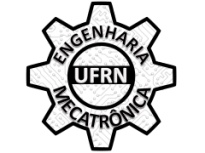 